GUSTONPRIMARY SCHOOL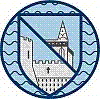  , Guston,  CT15 5LR01304 206847                                         Fax 01304 210698Dear Parents Collection of children from school – Reception  - Year 5 At Guston C of E Primary School the health, safety and wellbeing of your children is of the highest priority.  Following on from our Parent Voice group meeting ALL children will need to be collected after school and from after school clubs finishing at 4pm by an adult. We appreciate that many children live very close to school but feel it is important that the rules are followed to ensure the continued safety of all our children.  Please complete the form below informing us of the named adults that will be collecting your child on a regular basis.  If you need to arrange for another adult to collect your child on a particular day PLEASE INFORM THE OFFICE.Thank you for your co-operation.Mrs Deby DayHeadteacher--------------------------------------------------------------------------------------------------------------------------Collection of children from schoolReception, Year 1, Year 2, Year 3, Year 4 and Year 5Child’s name:_________________________________________   Class: _________________My child will be collected by myself (parent/s) or by:Name: ___________________________________________________________I will let the school know if somebody different is collecting them.Signed ____________________________________   (Parent or Guardian)Name: _____________________________________ (Mother)Name: _____________________________________ (Father)PLEASE RETURN TO THE SCHOOL OFFICE AS SOON AS POSSIBLE.  THANK YOU.